Тема: «Мама - главное слово на свете».Цели урока: ознакомить со стихами и рассказами о маме,	развивать мышление, навыки выразительного чтения,	обогащать словарный запас, воспитывать уважение к маме,	желание ей помочь.Оборудование: выставка книг, выставка детских рисунков «Моя мама», аудиозапись песни «Богомолица», презентация «Наши мамы лучше всех»,видеоклип «Ангел-хранитель»,презентация «Мама- главное слово на свете»,видеоклип песни «Мама»,проект «Профессия моей мамы»,мини-сочинения «Мамины руки».                                                                                                                                                   Ход урока.           1.Организационный момент.2.Постановка темы и целей урока.а)   Просмотр видеоклипа «Ангел-хранитель».- Прочитайте тему урока. - О ком мы будем читать стихи и рассказы? (О маме, об отношении к маме) .   (1слайд).                                                                              3.Работа над новым материалом    (   2 слайд)                                                                                                                    а) Рассматривание     выставки книг о маме.                                                                                            - Сегодня вы подготовили стихи и рассказы о маме. Давайте послушаем их, выделим главную мысль. Поймём, как дорога человеку мама.                                                                                                        б) Чтение стихов и рассказов о маме.   Обсуждение произведений.                                        1.З.Воскресенская  «Мама».(3 слайд)                                                                           Почему это слово самое прекрасное на свете?                                                                    (его первым произносят дети, мама - самый близкий и родной человек. Они нужны и малышам и взрослым.)                                                                                                                                                                                                                                                2. Елена Благинина «Посидим в тишине».(4 слайд).-Какая главная мысль стих.?                                                                                               (надо беречь здоровье мамы, дать ей отдохнуть.)3. Н.Саконская. « Разговор о маме».(5 слайд ,6 слайд )-от чистого сердца, простыми словами…-За что же мы любим маму?                                                                                                 (она всё поймёт, поддержит)-Почему, когда мама сердится, то на неё нельзя обижаться?                                                (она желает нам добра).4.А.Л.Барто. Разлука» (7 ,8 ,9 слайды)-Какое настроение в этом стих.у мальчика?(грустное, он скучает без мамы)Почему он делает уроки, моет руки, ведь мама этого не видит?(Он хочет порадовать, сделать приятное маме, когда она придёт)-Расскажите, как вы себя чувствовали, когда мама надолго уезжала?-Назовите главную мысль стих.(без мамы в доме скучно, холодно)                                                      (10 слайд)  Дети — самое дорогое для матери. Счастлив тот, кто с детства знает материнскую любовь, ласку, заботу. А дети должны отвечать ей тем же — любовью, вниманием, заботой. С уважением и признательностью мы относимся к тем людям, которые до седых волос почтительно произносят имя матери, оберегают ее старость (11 слайд)- чтение стих.5. (12 слайд )-   пословицы    ( 13 слайд), (14 слайд)                                                                                                                                                   6. С. Михалков. « А что у вас?» (чтение по ролям) (15 слайд)-Какая главная мысль стих.?-Прочитайте строчки из стих.                                                                                            ( Мамы разные нужны. Мамы всякие нужны).А кем работают ваши мамы?(Проект «Профессия моей мамы».).(16 слайд)7.Б.Емельянов. «Мамины руки»   (17 слайд)                                                                            Итак, давайте познакомимся с рассказом “Мамины руки”. Можно ли по названию произведения сказать, о чём пойдёт речь? Объясните.(Ответы детей)а ) Работа с текстом. 1.- Читаем текст отрывками (подготовленные ученики) до слов…Руки у неё были удивительные.- Почему у мамы были удивительные руки?(Ответы учеников)- А теперь дочитаем и узнаем, какими были эти руки.(Сухие, чуть шершавенькие, но такие лёгкие и добрые)Чтение 2-го отрывка до слов…Встала и ушла в ванную мыться.- Как вы думаете, как сейчас будут развиваться события?(Мама обиделась, Маша начнет переживать)Чтение 3-го отрывка до слов… и сразу не разобралась, в чём дело?- Как понимаете смысл слов                                                                                        б).Словарная работа(18 слайд)СНОРОВИСТАНЕ БЕЛОРУЧКАЗА ЯЗЫКОМ ПОГЛЯДЫВАЙВСЫПАТЬ ГОРЯЧИХ(Из словаря С.И. Ожегова “сноровка” –   ловкость, умение в каком-либо деле; “белоручка” – кто чуждается трудной, физической работы) в).Чтение 4-го отрывка до слов…Я твои руки обидела.- Как по-вашему закончится рассказ?(Предположения детей)- Читаю сама до конца.- Понравился рассказ? Чем?                                                                                             г). Анализ произведения и составление системы образов. (19 слайд)- Сейчас попытаемся найти главную мысль рассказа. Читаем текст и работаем на листочках. Кружочком обозначим главных героев. Отношения героев обозначим стрелочками и словами. Чтение рассказа (1 абзац) – герои Маша и бабушка. Cтрелками обозначаем, что Маша ОБИДЕЛАСЬ НА БАБУШКУ, ПОССОРИЛАСЬ С БАБУШКОЙ.(Прикрепляю на доске имена героев, дети рисуют на листочках)2–3 абзац – появляется мама. МАМА ЛЮБИТ МАШУ. НО ОНА ОБИДЕЛАСЬ НА МАШУ.- Какие строчки это доказывают? (Встала и ушла)Читаем дальше. МАШЕ СТАЛО ЖАЛКО – ПОЖАЛЕЛА. БАБУШКА ЗАЩИЩАЕТ МАМУ. ОНА ЕЁ ЛЮБИТ.(По ходу работы составляется схема на доске)СХЕМА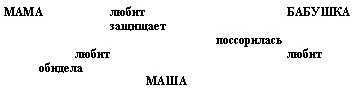 - Какая Маша? Оцените её поступок.(Поступила плохо, со всеми поссорилась, обидела мамины руки и маму)- Какова же главная мысль рассказа?(Выслушиваются ответы учеников)- Но мы не поговорили о маминых руках. Сейчас поработаем группами – выпишите на листочки слова, описывающие мамины руки.- Сравним, что получилась.(Вывешиваю на доске слова)РУКИ      (20 слайд)удивительныеобыкновенные сухиечуть шершавенькиежёсткиерабочиеими сделано добра – на десятерых хватитВывод. В ваших мини-сочинениях вы тоже описываете руки ваших мам, что они “золотые, нежные, ласковые, всё умеют”.(чтение отрывка из сочинений)- Скажите, кто же помог Маше понять свою ошибку? (Бабушка)Расскажите об этом.- Прочитайте последнюю строчку и скажите, почему мама и бабушка засмеялись?                                                                                                                                                                                                  -Чем девочка обидела маму? (она сказала, что у мамы жёсткие руки).Почему же бабашка  сказала ,что у мамы «золотые руки»?                                                         Как вы понимаете это выражение?                                                                                  (Мама всё умеет: она работает, готовит, шьёт, вяжет ).  (мамины руки золотые, они всё умеют делать, но остаются самыми нежными и ласковыми).-Бывало ли с вами такое?-Почему мама понимает нас как никто другой?                                                             (мама знает нас лучше всех. Она нас учила ходить, говорить, учит нас добрым делам).                                                                                                                                          (21 слайд,22,23)чтение текста со слайдовИтог урока:- Какие стихи и рассказы тронули ваше сердце?                                      - К этому уроку мы подготовили презентацию фото ваших мам.                                                                                                                                   -Чья же мама лучше всех?         (Моя! Моя! Моя!)      - Предлагаю всем дружно сказать: «НАШИ МАМЫ ЛУЧШЕ ВСЕХ!»           Чтение стихов о маме. Исполнение песни «Мама».(показ презентации).24 слайд(спасибо за урок!)